                                                                                                   Кондрашова О.Г. 263-533-759Филимонова А.В. 263-596-276                                                                                            Паутова И.С. 264-902-610                                                                                                                           Приложение №2Цветовое поле (мишень)Выбирать профессию необходимо с учетом престижности.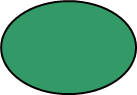 Необходимо выбирать профессию, востребованную на рынке труда.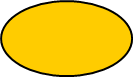 Выбирая профессию, необходимо сопоставлять содержание деятельности со своими способностями, интересами, личностными особенностями, состоянием здоровья.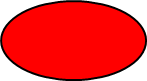 Выбирать профессию необходимо  по рекомендациям друзей, учителей, родителей, профконсультантов.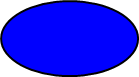 